Consejo Superior de la Judicatura Consejo Seccional de la Judicatura del Meta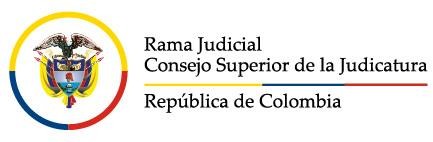 Presidencia“FE DE ERRATAS”OPCION DE SEDE MES DE FEBREROEl Consejo Seccional de la Judicatura del Meta, se permite informar que la publicación realizada el día (01 de febrero de 20232) presenta inconsistencia para el código 261611En consecuencia; ofrecemos disculpas y ante la  necesidad de corregir el yerro se emite la presente “Fe de Erratas” para la respectiva constancia, como es:SE PUBLICO DENTRO DEL FORMULARIO OPCIÓN DE SEDE, DOS CARGOS DE CITADORES – GRADO 11 (261611); UNO PARA LA SECRETARÍA DE LA SALA CIVIL FAMILIA y otro para la SECRETARIA DE LA SALA LABORAL DEL TRIBUNAL SUPERIOR DISTRITO JUDICIAL DE VILLAVICENCIO; SIN EMBARGO, CONFORME EN EL ARTÍCULO 16 ACUERDO PCSJA22-12028 DEL 19 DE DICIEMBRE DE 2022 Y LA PLANTA DE PERSONAL ACTUAL SÓLO EXISTE UNA PLAZA VACANTE PARA OPTAR dado que la otra se encuentra provista en propiedad, en consecuencia, SÓLO SE PUEDE OPTAR POR UNA PLAZA QUE SE DENOMINA CITADOR – GRADO 4 TRIBUNAL SUPERIOR DISTRITO JUDICIAL DE VILLAVICENCIO; luego, todas las opciones de sede se entenderán para esta única plaza.PresidenciaCarrera 29 No. 33B – 79 Palacio de Justicia, Torre B Tel: (8) 6622899 Fax. (8) 6629503 www.ramajudicial.gov.coE mail: consecmet@cendoj.ramajudicial.gov.co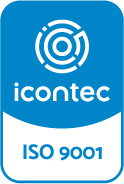 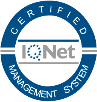 SC5780-4-15